Allegato A - ISTANZA PER L’AMMISSIONE ALLA PROCEDURASpett.le GEAT srl PROCEDURA APERTA EX ARTT. 54 E 60 D.LGS 50/2016OGGETTO: “AFFIDAMENTO IN ACCORDO QUADRO IN 3 LOTTI DEI LAVORI DI MANUTENZIONE DELLE PAVIMENTAZIONI STRADALI E DELLE AREE PERTINENZIALI IN CONGLOMERATO BITUMINOSO E AFFINI” GARA N 8770160Premesso che quanto di seguito dichiarato è reso ai sensi degli articoli 46 e 47 del D.P.R. 445/2000 e s.m.i., consapevole delle sanzioni penali previste dall’art. 76 del medesimo DPR 445/2000, per le ipotesi di falsità in atti e dichiarazioni mendaci ivi indicate;Il/La sottoscritto/a	nato/a a	il  	Prov.	C.F. _	residente in Comune di _Prov. 	Via	,	n 	in	qualità	di 	della Ditta	con sede inComune	di	 	Prov.	_ 	CAP	 	Via 	,	n	 	P.I. 	Tel	/		Fax	/	 E-mail 			PEC 	(barrare le caselle che corrispondono al vero e completare)C H I E D Edi partecipare alla procedura di gara in qualità diArt. 45, commi 1 e 2, del D. Lgs. 50/2016Imprenditore individuale, anche artigiano, e le società, anche cooperative: art. 45, comma 2, lettera a) D. Lgs. 50/2016 e: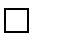 consorzio fra società cooperative di produzione e lavoro: art. 45, comma 2, lettera b) D. Lgs. 50/2016	per	conto	della/e		seguente/i consorziata/e				di cui si allegano le relative dichiarazioni in merito all’assenza dei “Motivi di Esclusione” di cui all’art. 80, D. Lgs. 50/2016 (Allegato 4) e:consorzio tra imprese artigiane: art. 45, comma 2, lettera b) D. Lgs. 50/2016 per conto della/e seguente/i consorziata/e	di cui si allegano le relative dichiarazioni in merito all’assenza dei “Motivi di Esclusione” di cui all’art. 80, D. Lgs. 50/2016 (Allegato 4) e:consorzio stabile: art. 45, comma 2, lettera c) D. Lgs. 50/2016 per conto della/e seguente/i consorziata/edi cui si allegano le relative dichiarazioni in merito all’assenza dei “Motivi di Esclusione” di cui all’art. 80, D.Lgs. 50/2016 (Allegato 4) e:operatore economico stabilito in altro Stato membro: art. 45, comma 1, D. Lgs. 50/2016 avente la seguente natura giuridica:	sulla base della seguente legislazione vigente nello Stato di provenienza:  		E INOLTRE DICHIARAdi accettare senza condizione o riserva alcuna, tutte le condizioni e le modalità per l’esecuzione del servizio contenute nel bando di gara, nel disciplinare di gara, nello schema di accordo quadro, nel capitolato spaqciale e nei relativi allegati;di aver tenuto conto, nella formulazione dell’offerta, di tutti gli obblighi ed oneri derivanti da disposizioni di legge, ivi incluse le disposizioni in materia di prevenzione e sicurezza sul lavoro di cui al d.lgs 81/08, o previsti dalla presente gara, giudicandoli remunerativi e tali da consentire la formulazione dell’offerta stessa;AUTORIZZA / NON AUTORIZZA l’accesso agli atti relativo alla documentazione di cui alla busta B e C oltre che ai giustificativi di prezzo presentato da un operatore economico partecipante alla gara nel caso in cui questi lo presenti alla stazione appaltante;Attesta di essere informato che i dati personali raccolti saranno trattati ai sensi e per gli effetti del GDPR 2016/679 nell’ambito del procedimento di gara per cui la dichiarazione viene resa;Prende atto che mediante la sottoscrizione dell’accordo quadro non assume alcun diritto all’esecuzione di lavori sino all’esaurimento dell’importo posto a base di gara ma, semplicemente, all’affidamento di contrati specifici da parte della Stazione Appaltante in rapporto alle disponibilità economiche da questa conseguite nel termine di riferimento. A tale riguardo si richiamano tutte le condizioni contenute nel CSA e nello schema di Accordo Quadro. Il mancato affidamento di tutti o parte dei lavori non assoggetterà la Stazione Appaltante a indennizzi, risarcimenti o pagamento di somme di qualsiasi natura.Prende atto che i lavori saranno pagati a misura sulla base delle opere effettivamente eseguite a cui saranno applicati i prezzi unitari posti a base di gara ed oggetto di ribasso d’asta, senza che vi siano vincoli od obblighi in capo alla Stazione Appaltante nel garantire un qualsiasi equilibrio tra le voci presenti nell’elenco prezzi medesimo.di essere iscritta al registro delle imprese presso la C.C.I.A.A. di	al n. di REA  	OGGETTO SOCIALE: 		 FORMA GIURIDICA:  	DATA DI COSTITUZIONE:  	CONSIGLIO DI AMMINISTRAZIONE (numero componenti in carica):1.    	2.    	3.    	4.    	5.    	DIRETTORI TECNICI:1.   	2.   	3)   	4)   	5)   	COLLEGIO SINDACALE (indicare il numero dei sindaci effettivi e supplenti):1.    	2.    	3.    	4.    	5.    	MEMBRO ORGANISMO DI VIGILANZA IN CARICA:1.    	2.    	3.    	4.    	5.    	Luogo a data 	/  	IL RICHIEDENTEI(timbro e firma)I La firma deve essere autenticata da copia fotostatica di un documento di identità in corso di validità.